ЧЕМУ И КАК НАДО УЧИТЬ ДО ШКОЛЫ?Ну а теперь можно заняться подготовкой к школе.Не спешите ребенка учить хорошо читать, писать и считать - школа это сделает лучше вас. Займитесь лучше его речью. Речь развивается параллельно с мышлением, поэтому чем богаче она будет, тем сильнее будет мыслительные способности. Разучивание песенок и стихов может развить память. Чтобы ребенок легко овладел письмом, необходимо тренировать мелкую мускулатуру рук - лепка из пластилина и рисование карандашами (но не фломастерами) за пару месяцев подготовит любую руку к письму. Научите ребенка писать так называемый графический диктант. На клетчатом листе под вашу диктовку ребенок должен нарисовать узор (например, вы диктуете: "клеточка вверх, вправо, две вниз, одна вправо, две вверх и т.д.). Это упражнение развивает руку, пространственные представления, внимание и учит выполнять задания на слух.Чтобы математика стала для ребенка любимым предметом, необходимо уметь ориентироваться в числовом ряде. Нарисуйте на листе ватмана числа от 1 до 100. Десятки выделите красным. Теперь попросите ребенка загадать любое число и мысленно отметить его на числовом ряде. После чего задавайте ребенку вопросы типа: "Твое число больше 50? Меньше 20?" и т.д. Теперь поменяйтесь ролями, пусть ребенок отгадывает загаданное вами число. Кроме этого научите ребенка классификации (раскладывать предметы или картинки по сортам, что к чему подходит, придумывая различные признаки: все съедобное, все красного цвета, все большое, все острое и т.д.).Эти упражнения, которые вполне сойдут за спокойные вечерние игры, со стопроцентной гарантией создадут фундамент для успешной учебы вашего ребенка.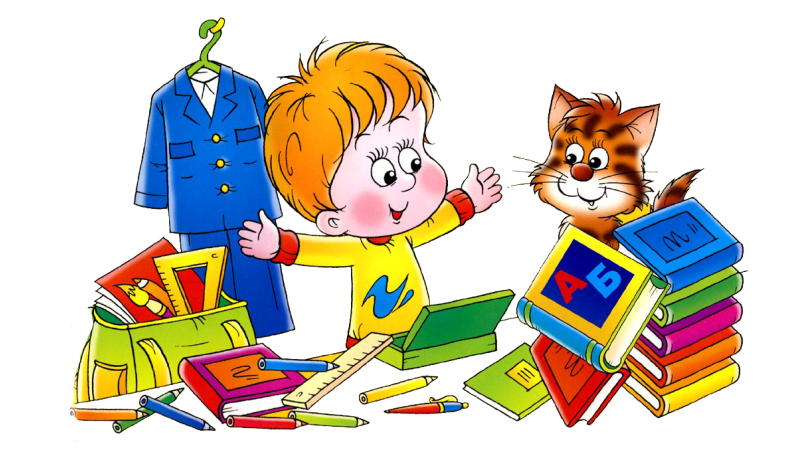 